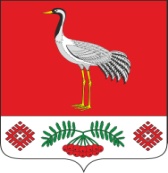 01.03.2023 г. №8РОССИЙСКАЯ ФЕДЕРАЦИЯИРКУТСКАЯ ОБЛАСТЬБАЯНДАЕВСКИЙ МУНИЦИПАЛЬНЫЙ РАЙОНТУРГЕНЕВСКОЕ СЕЛЬСКОЕ ПОСЕЛЕНИЕПОСТАНОВЛЕНИЕО ПРИСВОЕНИИ ПОЧТОВОГО АДРЕСА ЗЕМЕЛЬНОМУ УЧАСТКУВ соответствии с постановлением Российской Федерации от 19 ноября 2014 года №1221 « Об утверждении правил присвоения, изменения и аннулирования адресов» о присвоении адреса, Постановлением Правительства РФ от 22.05.2015 № 492 «О составе сведений об адресах, размещаемых в государственном адресном реестре», Постановлением администрации муниципального образования «Тургеневка» от 03.11.2015г. №30 «Об утверждении правил присвоения, изменения и аннулирования адресов», Руководствуясь ст. 14 Федерального закона от 06.10.2003г. №131 «Об общих принципах организации местного самоуправления в Российской Федерации»,  п.19 ч.1 ст.6 Устава МО "Тургеневка" и с целью приведения в соответствие адресов объектов недвижимости, администрация муниципального образования «Тургеневка»ПОСТАНОВЛЯЕТ:В результате раздела земельного участка площадью 7 823 кв.м. с кадастровым номером  85:02:110101:312 - Иркутская область, Баяндаевский район, с. Тургеневка, ул. Школьная, 38: Присвоить адрес земельному участку, площадью 4 503 кв.м., с кадастровым номером 85:02:110101:312 - Иркутская область, Баяндаевский район, с. Тургеневка, ул. Школьная, 38,  для размещения здания детского сада.Присвоить адрес земельному участку, площадью 3 320 кв.м., с кадастровым номером 85:02:110101:ЗУ1 - Иркутская область, Баяндаевский район, с. Тургеневка, ул. Советская, 52А для размещения хоккейного корта.Опубликовать данное постановление в очередном Вестнике МО «Тургеневка».Контроль по исполнению настоящего постановления оставляю за собой.Глава МО «Тургеневка»В.В. Синкевич